FrançaisRituels de conjugaison CE2/CM1 à faire sur le cahier d’exercices de français.Conjuguer le verbe « Partir » au présent, à l’imparfait et au passé composé.Vocabulaire et OrthographeVocabulaire : reconnaître les mots formés avec un préfixe.CM1 :. Faire l’activité « Cherchons » sur le cahier du jour. Identifier le radical des mots en rose : rejoindre, retrouver, entrouverte.Quelles syllabes n’appartiennent pas à ce radical ? re-, re- et entr-, … ces syllabes s’appellent des préfixes.Où sont-elles situées dans les mots ? Ces syllabes sont situées devant le radical.. Quel sens a le préfixe re- dans les deux verbes à l’infinitif ?Re- exprime la répétition. Rejoindre = joindre à nouveau ce qui a été séparé.                                               Retrouver = trouver de nouveau quelque chose.. A quoi sert le préfixe dés- dans désordre ?Dés- exprime le contraire. Désordre = qui n’est pas dans l’ordre.Trouvez un autre préfixe dans le texte qui a permis d’écrire le contraire d’un mot.Indescriptible = qui ne peut être décrit.. Faire l’exercice page 154 n°1 sur le cahier du jourImpureté, impossibilité, imperfection, importance, impatience > importancePrévoir, préoccuper, préférer, préjuger, pressentir > préférerIndividuel, indirect, injuste, incertain, incorrect > individuelSurvêtement, surpopulation, sureau, surcharge, surlendemain > sureauTrimestre, tricot, tricycle, triathlon, triangle > tricotCE2 :              . Faire l’activité « Cherchons » du livre de français page 158 sur le cahier d’exercices de français. Le radical de recycler est cycl- ; le radical de réutiliser est utilis- ; le radical de resservir est serv-.. On a ajouté un préfixe (re-, ré-, res-).. Réutiliser signifie utiliser une nouvelle fois. Resservir signifie servir une nouvelle fois.              . Faire l’exercice page 158 n°1 sur le cahier d’exercices de françaisprédire – défait – prévoir – impossible – redire dénaturer – revoir – débattre – immangeable - repasserOrthographe : les lettres muettesCM1 :. Faire les exercices page 99 n°3 et 4 sur le cahier du jourPage 99 n°3Une voix forte > un vent fortUne casquette grise > un ciel grisUne tête blonde > un homme blondUne fille bavarde > un garçon bavardUne voiture verte > un casque vertUne écharpe blanche > un sac blancPage 99 n°4Une commerçante > un commerçantLa marquise > le marquisUne Chinoise > un ChinoisUne avocate > un avocatUne montagnarde > un montagnardUne cliente > un clientCE2 : . Faire les exercice n° 4 et 6 page 109 sur le cahier d’exercices de françaisPage 109 n°4drap → draper/ draperiehasard → hasarder/ hasardeuxlong → longtemps/ allongersaut → sauter/ sursauterPage 109 n°6le récit → réciterun saut → sauterle camp → camperle galop → galoperle bavard → bavarderun bond → bondirMathématiquesProblèmes à faire sur le cahier d’exercices de mathématiquesRituels CE2Résous le problème suivant sur le cahier d’exercices de mathématiques :		Marie et ses trois amies partent en randonnée. Elles ont un paquet de 32 biscuits qu’elles vont se partager. Combien y aura-t-il de biscuits pour chacune ?Calcul : 32 → 8                    → 8                    → 8                    → 8Ne pas oublier Marie !4 x 8 = 32Réponse : Chacune aura 8 biscuits.Rituels CM1Résous le problème suivant sur le cahier d’exercices de mathématiques :		Un restaurateur veut changer tous les verres de son établissement. Il lui faut 120 verres et ceux-ci sont vendus par boîte de 4. Combien de boîtes le restaurateur doit-il acheter ?Calcul : (4 x 10) + (4 x 10) + (4 x 10) = 4 x 30 = 120Réponse : Le restaurateur doit acheter 30 boîtes.Géométrie à faire sur le cahier d’exercices de mathématiques/fichier de mathématiquesCM1 :- Identifier et construire des quadrilatères. Faire l’activité « Cherchons ».- Se souvenir des noms des polygones qui ont été vu dans la leçon GEOM 4.- La leçon d’aujourd’hui porte sur un seul type de polygone : les quadrilatères : c’est un polygone à 4 côtés.- Dans l’œuvre de Vasarely, on compte 9 quadrilatères : 3 en jaune, 3 en vert et 3 en rouge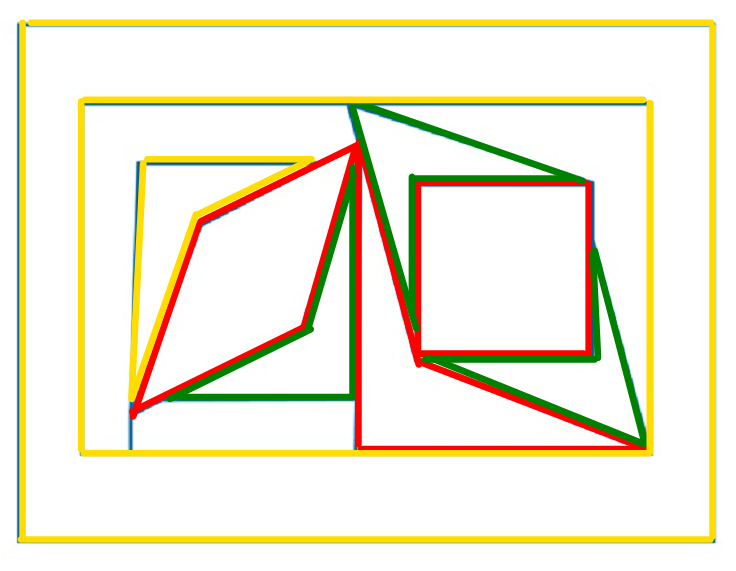 . Faire l’exercice page 166 n°1 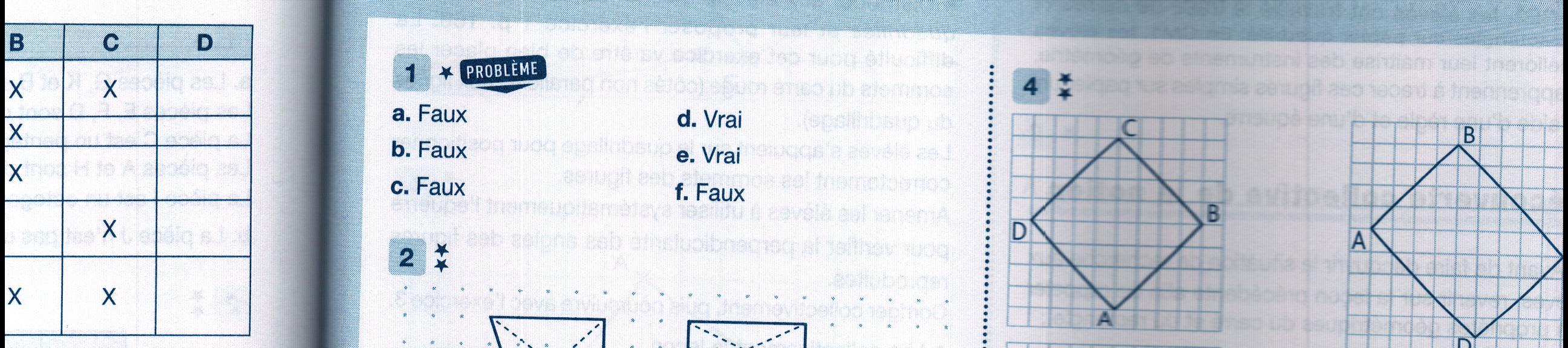 CE2 :        -   Compléter une figure par symétrie sur quadrillage. Faire les exercices 5 et 6 page 137 . Si vous en avez la possibilité, les enfants peuvent clore la séquence sur la symétrie en faisant les exercices n° 2 et 3 de cette même page, mais il faut du papier calque et une feuille à carreaux… Page 137 n°5 et n°6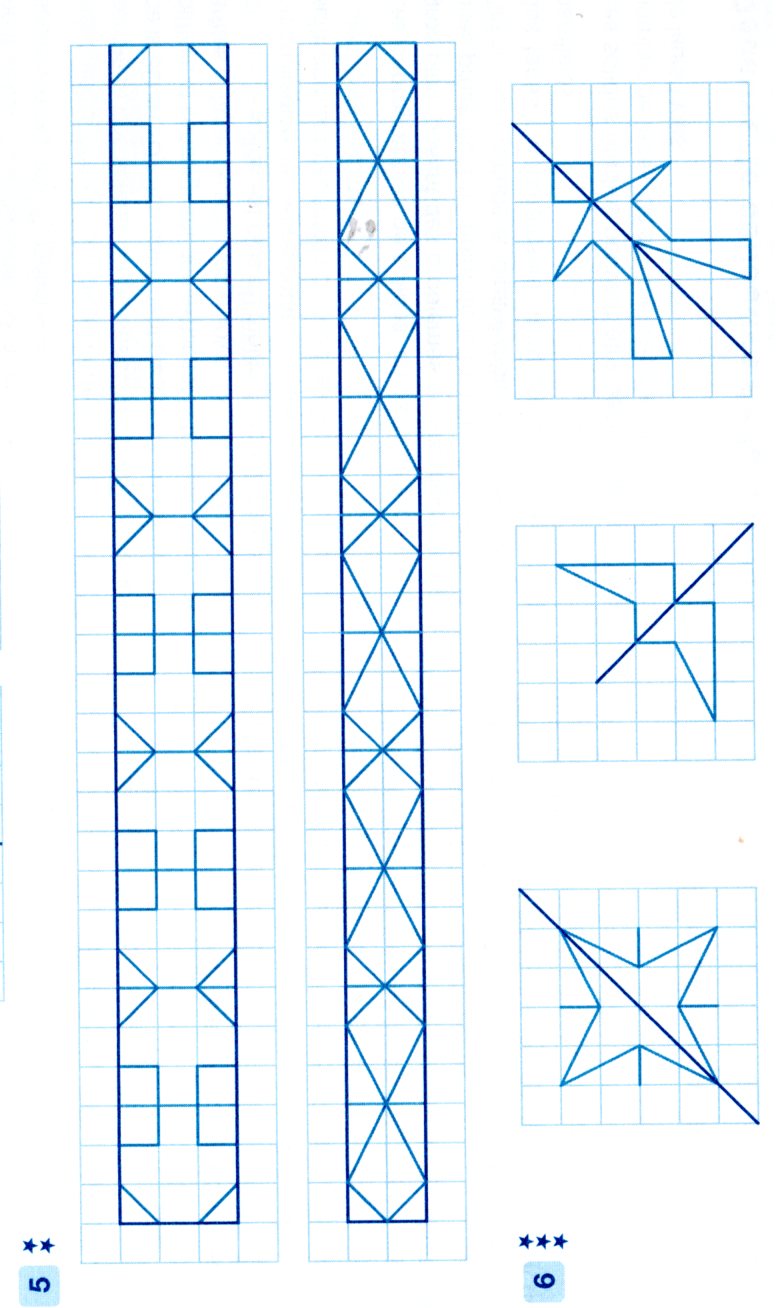 Page 137 n°2 et n°3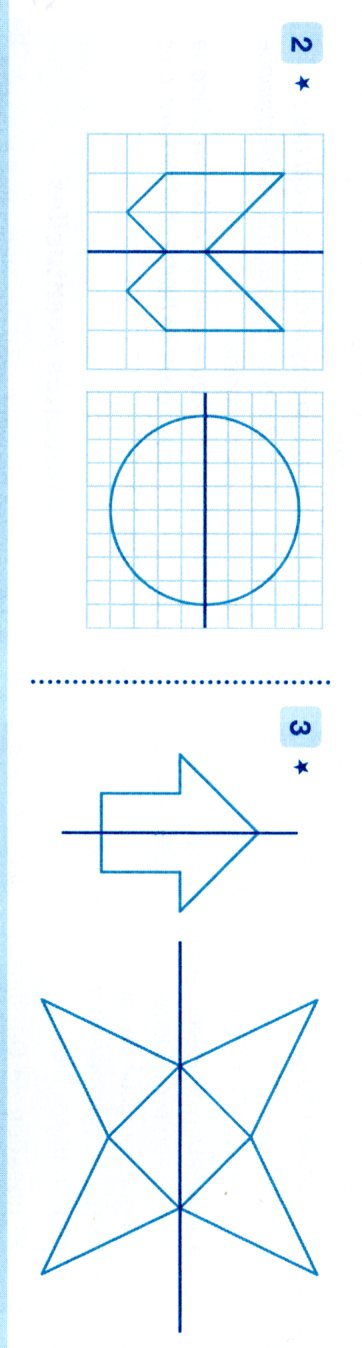 Sciences CE2/CM1Je m’interroge :Quel est l’autre mot employé pour tremblement de terre ?L’autre mot employé est un séisme.En Californie, comment s’appelle la faille où se produisent souvent des tremblements de terre ?La faille en Californie est appelée la faille de San AndréasPourquoi la croûte terrestre bouge-t-elle sans cesse ?Elle bouge sans cesse car elle est constituée de parties mobiles.Comment s’appelle le lieu à la surface de la Terre où les effets sont les plus forts ?Le lieu à la surface de la terre où les effets sont les plus forts est l’épicentre.Comment s’appelle l’étude des tremblements de terre ?L’étude des tremblements de terre est la sismologie.Correction du Vendredi 27 marsPrésent ImparfaitPassé composéje parstu parsil/elle/on partnous partonsvous partezils/elles partentje partaistu partaisil/elle/on partaitnous partionsvous partiezils/elles partaientje suis parti(e)tu es parti(e)il/on est parti    elle est partienous sommes parti(e)svous êtes parti(e)sils sont partis     elles sont partiesABCD4 côtésXXXXCôtés opposés de même longueurXXXCôtés opposés parallèlesXXX4 angles droitsXXDiagonales de même longueurXXDiagonales perpendiculairesXXDiagonales qui se coupent en leur milieuXXX